Curriculum Overview for RECEPTION – Summer Term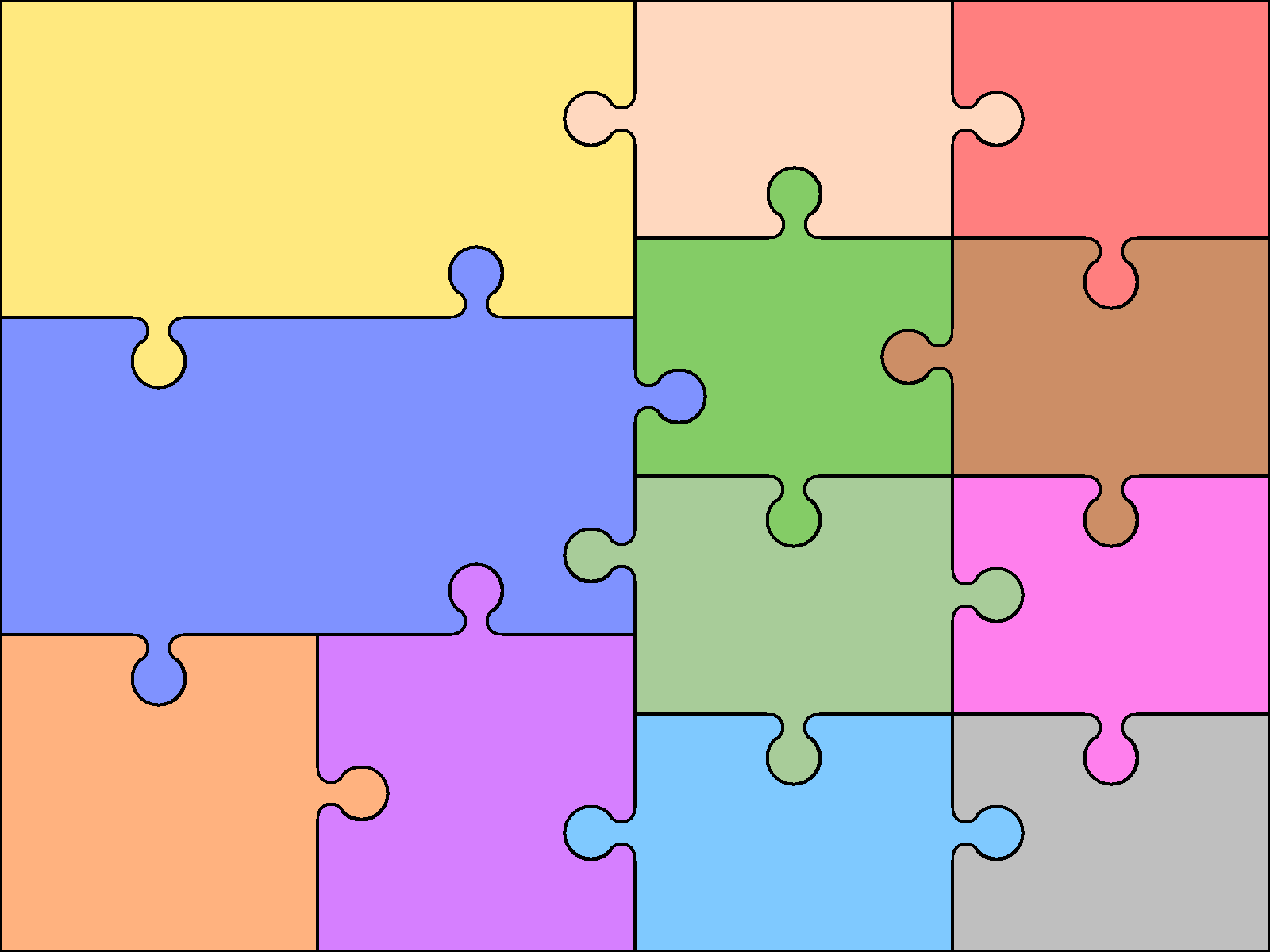 Listening and attentionChildren listen attentively in a range of situations. They listen to stories, accurately anticipating key events and respond to what they hear with relevant comments, questions or actions. They give their attention to what others say and respond appropriately, while engaged in another activity.• Children listen to instructions and follow them accurately, asking for clarification if necessary. They listen attentively with sustained concentration to follow a story without pictures or props. They can listen in a larger group, for example, at assembly. SpeakingChildren express themselves effectively, showing awareness of listeners’ needs. They use past, present and future forms accurately when talking about events that have happened or are to happen in the future. They develop their own narratives and explanations by connecting ideas or events.Children show some awareness of the listener by making changes to language and non-verbal features. They recount experiences and imagine possibilities, often connecting ideas. They use a range of vocabulary in imaginative ways to add information, express ideas or to explain or justify actions or events.SpeakingChildren express themselves effectively, showing awareness of listeners’ needs. They use past, present and future forms accurately when talking about events that have happened or are to happen in the future. They develop their own narratives and explanations by connecting ideas or events.Children show some awareness of the listener by making changes to language and non-verbal features. They recount experiences and imagine possibilities, often connecting ideas. They use a range of vocabulary in imaginative ways to add information, express ideas or to explain or justify actions or events.Understanding      Children follow instructions involving                        several ideas or actions. They answer ‘how’ and ‘why’ questions about their experiences and in response to stories or events.         •     After listening to stories children can express views about events or characters in the story and answer questions about why things happened. They can carry out instructions which contain several parts in a sequenceLITERACY: READINGChildren read and understand simple sentences. Theyuse phonic knowledge to decode regular words and read them aloud accurately. They also read some common irregular words. They demonstrate understanding when talking with others about what they have read.Children can read phonically regular words of more than 1 syllable as well as many irregular but high frequency words. They use phonic, semantic and syntactic knowledge to understand unfamiliar vocabulary. They can describe the main events in the simple stories they have read.LITERACY: WRITING   Children use their phonic knowledge to write words in ways which match their spoken sounds. They also write some irregular common words. They write simple sentences which can be read by themselves and others. Some words are spelt correctly and others are phonetically plausible.Children can spell phonically regular words of more than 1 syllable as well as many irregular but high frequency words. They use key features of narrative in their own writing.Listening and attentionChildren listen attentively in a range of situations. They listen to stories, accurately anticipating key events and respond to what they hear with relevant comments, questions or actions. They give their attention to what others say and respond appropriately, while engaged in another activity.• Children listen to instructions and follow them accurately, asking for clarification if necessary. They listen attentively with sustained concentration to follow a story without pictures or props. They can listen in a larger group, for example, at assembly. SpeakingChildren express themselves effectively, showing awareness of listeners’ needs. They use past, present and future forms accurately when talking about events that have happened or are to happen in the future. They develop their own narratives and explanations by connecting ideas or events.Children show some awareness of the listener by making changes to language and non-verbal features. They recount experiences and imagine possibilities, often connecting ideas. They use a range of vocabulary in imaginative ways to add information, express ideas or to explain or justify actions or events.SpeakingChildren express themselves effectively, showing awareness of listeners’ needs. They use past, present and future forms accurately when talking about events that have happened or are to happen in the future. They develop their own narratives and explanations by connecting ideas or events.Children show some awareness of the listener by making changes to language and non-verbal features. They recount experiences and imagine possibilities, often connecting ideas. They use a range of vocabulary in imaginative ways to add information, express ideas or to explain or justify actions or events.Understanding      Children follow instructions involving                        several ideas or actions. They answer ‘how’ and ‘why’ questions about their experiences and in response to stories or events.         •     After listening to stories children can express views about events or characters in the story and answer questions about why things happened. They can carry out instructions which contain several parts in a sequenceMATHEMATICS : NUMBERS Children count reliably with numbers  from one to 20, place them in order                             and say which number is one more or one less than a given number. Using quantities and objects, they add and subtract two single-digit numbers and count on or back to find the answer. They        .                    solve problems, including doubling, halving and sharing.Children estimate a number of objects and check quantities by counting up to 20. They solve practical problems that involve combining groups of 2, 5 or 10, or sharing into equal groupsMATHEMATICS                   SHAPE, SPACE                                                    & MEASUREChildren use everyday language to talk about size,weight, capacity, position, distance, time and money tocompare quantities and objects and to solve problems.They recognise, create and describe patterns. Theyexplore characteristics of everyday objects and shapesand use mathematical language to describe them.Children estimate, measure, weigh and compare and order objects and talk about properties, position and time.Managing Feelings and BehaviourChildren talk about how they and others show feelings, talk about their own and others’ behaviour, and its consequences, and know that some behaviour is unacceptable. They work as part of a group or class, and understand and follow the rules. They adjust theirbehaviour to different situations, and take changes of routine in their stride.Children know some ways to manage their feelings and are beginning to use these to maintain control. They can listen to each other’s suggestions and plan how to achieve an outcome without adult help. They know when and how to stand up for themselves appropriately. They can stop and think before acting and they can wait for things they want.Self Confidence and Self AwarenessChildren are confident to try new activities, and say why they like some activities more than others. They are confident to speak in a familiar group, will talk about their ideas, and will choose the resources they need for their chosen activities. They say when they do or don’t need help.Children are confident speaking to a class group. They can talk about the things they enjoy, and are good at, and about the things they do not find easy. They are resourceful in finding support when they need help or information. They can talk about the plans they have made to carry out activities and what they might change if they were to repeat them.Self Confidence and Self AwarenessChildren are confident to try new activities, and say why they like some activities more than others. They are confident to speak in a familiar group, will talk about their ideas, and will choose the resources they need for their chosen activities. They say when they do or don’t need help.Children are confident speaking to a class group. They can talk about the things they enjoy, and are good at, and about the things they do not find easy. They are resourceful in finding support when they need help or information. They can talk about the plans they have made to carry out activities and what they might change if they were to repeat them.Making RelationshipsChildren play co-operatively, taking turns with others. They take account of one another’s ideas about how to organise their activity. They show sensitivity to others’ needs andfeelings, and form positive relationships with adults and other children.• Children play group games with rules. They understand someone else’s point of view can be different from theirs. They resolve minor disagreements through listening to each other to come up with a fair solution. They understand what bullying is and that this is unacceptable behaviour.MATHEMATICS : NUMBERS Children count reliably with numbers  from one to 20, place them in order                             and say which number is one more or one less than a given number. Using quantities and objects, they add and subtract two single-digit numbers and count on or back to find the answer. They        .                    solve problems, including doubling, halving and sharing.Children estimate a number of objects and check quantities by counting up to 20. They solve practical problems that involve combining groups of 2, 5 or 10, or sharing into equal groupsMATHEMATICS                   SHAPE, SPACE                                                    & MEASUREChildren use everyday language to talk about size,weight, capacity, position, distance, time and money tocompare quantities and objects and to solve problems.They recognise, create and describe patterns. Theyexplore characteristics of everyday objects and shapesand use mathematical language to describe them.Children estimate, measure, weigh and compare and order objects and talk about properties, position and time.Managing Feelings and BehaviourChildren talk about how they and others show feelings, talk about their own and others’ behaviour, and its consequences, and know that some behaviour is unacceptable. They work as part of a group or class, and understand and follow the rules. They adjust theirbehaviour to different situations, and take changes of routine in their stride.Children know some ways to manage their feelings and are beginning to use these to maintain control. They can listen to each other’s suggestions and plan how to achieve an outcome without adult help. They know when and how to stand up for themselves appropriately. They can stop and think before acting and they can wait for things they want.Self Confidence and Self AwarenessChildren are confident to try new activities, and say why they like some activities more than others. They are confident to speak in a familiar group, will talk about their ideas, and will choose the resources they need for their chosen activities. They say when they do or don’t need help.Children are confident speaking to a class group. They can talk about the things they enjoy, and are good at, and about the things they do not find easy. They are resourceful in finding support when they need help or information. They can talk about the plans they have made to carry out activities and what they might change if they were to repeat them.Self Confidence and Self AwarenessChildren are confident to try new activities, and say why they like some activities more than others. They are confident to speak in a familiar group, will talk about their ideas, and will choose the resources they need for their chosen activities. They say when they do or don’t need help.Children are confident speaking to a class group. They can talk about the things they enjoy, and are good at, and about the things they do not find easy. They are resourceful in finding support when they need help or information. They can talk about the plans they have made to carry out activities and what they might change if they were to repeat them.Making RelationshipsChildren play co-operatively, taking turns with others. They take account of one another’s ideas about how to organise their activity. They show sensitivity to others’ needs andfeelings, and form positive relationships with adults and other children.• Children play group games with rules. They understand someone else’s point of view can be different from theirs. They resolve minor disagreements through listening to each other to come up with a fair solution. They understand what bullying is and that this is unacceptable behaviour.  UNDERSTANDING             THE WORLDChildren talk about past and present events in their own lives and in the lives of family members. They know that other children don’t always enjoy the same things, and are sensitive to this. They know about similarities anddifferences between themselves and others, and among families, communities and traditions.Children know about similarities and differences in relation to places, objects, materials and living things. They talk about the features of their own immediate environment and how environments might vary fromone another. They make observations of animals and plants and explain why some things occur, and talk about changes. Children recognise that a range of technology is used in places such as homes and schools. They select and use technology for particular purposes.EXPRESSIVE ARTS                  AND DESIGNChildren sing songs, make music and dance, and experiment with ways of changing them. They safely use and explore a variety of materials, tools and techniques, experimenting with colour, design, texture, form and functionChildren develop their own ideas through selecting and using materials and working on processes that interest them. Through their explorations they find out and make decisions about how media and materials can be combined and changed.Children use what they have learnt about media and materials in original ways, thinking about uses and purposes. They represent their own ideas, thoughts and feelings through design and technology, art, music, dance, role play and stories. Children talk about the ideas and processes which have led them to make music, designs, images or products. They can talk about features of their own and others’ work, recognising the differences between them and the strengths of othersPhysical DevelopmentHealth and Self CareChildren know the importance for good health of physicalexercise, and a healthy diet, and talk about ways to keep healthy and safe. They manage their own basic hygiene and personal needs successfully, including dressing and going to the toilet independently.Children know about, and can make healthy choices in relation to, healthy eating and exercise. They can dress and undress independently, successfully managing fastening buttons or laces.Physical DevelopmentHealth and Self CareChildren know the importance for good health of physicalexercise, and a healthy diet, and talk about ways to keep healthy and safe. They manage their own basic hygiene and personal needs successfully, including dressing and going to the toilet independently.Children know about, and can make healthy choices in relation to, healthy eating and exercise. They can dress and undress independently, successfully managing fastening buttons or laces.Physical DevelopmentMoving and HandlingChildren show good control and co-ordination in large and                                                                small movements. They move confidently in a range of ways, safely negotiating space. They handle equipment and tools effectively, including pencils for writing.Children can hop confidently and skip in time to music. They hold paper in position and use their preferred hand for writing, using a correct pencil grip. They are beginning to be able to write on lines and control letter size.Physical DevelopmentMoving and HandlingChildren show good control and co-ordination in large and                                                                small movements. They move confidently in a range of ways, safely negotiating space. They handle equipment and tools effectively, including pencils for writing.Children can hop confidently and skip in time to music. They hold paper in position and use their preferred hand for writing, using a correct pencil grip. They are beginning to be able to write on lines and control letter size.  UNDERSTANDING             THE WORLDChildren talk about past and present events in their own lives and in the lives of family members. They know that other children don’t always enjoy the same things, and are sensitive to this. They know about similarities anddifferences between themselves and others, and among families, communities and traditions.Children know about similarities and differences in relation to places, objects, materials and living things. They talk about the features of their own immediate environment and how environments might vary fromone another. They make observations of animals and plants and explain why some things occur, and talk about changes. Children recognise that a range of technology is used in places such as homes and schools. They select and use technology for particular purposes.EXPRESSIVE ARTS                  AND DESIGNChildren sing songs, make music and dance, and experiment with ways of changing them. They safely use and explore a variety of materials, tools and techniques, experimenting with colour, design, texture, form and functionChildren develop their own ideas through selecting and using materials and working on processes that interest them. Through their explorations they find out and make decisions about how media and materials can be combined and changed.Children use what they have learnt about media and materials in original ways, thinking about uses and purposes. They represent their own ideas, thoughts and feelings through design and technology, art, music, dance, role play and stories. Children talk about the ideas and processes which have led them to make music, designs, images or products. They can talk about features of their own and others’ work, recognising the differences between them and the strengths of others